Homework will be uploaded to the glow blog every Monday. https://blogs.glowscotland.org.uk/sh/ollaberryprimaryschool/If you have any questions or queries please contact the school by phone or email: jenna.m.peterson@shetland.gov.uk   New sound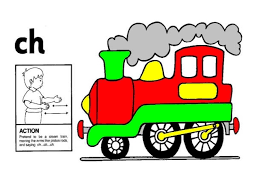 Your new sound is ‘ch’Pretend you are a train and say ‘ch, ch, ch’.Watch the clip and practice the sound:(15) The CH Sound | Phonics Video | Scratch Garden - YouTubeYou can draw a picture and write a sentence for one of your words. chinchatwatchmatchcatch